Original Research PaperPaper Title
First Author1, Second Author2, Third Author2, Fourth Author11(1st Affiliation) Department Name, Name of Organization, City, Country;2(2nd Affiliation) Department Name, Name of Organization, City, Country.Introduction This template, created in MS Word 2003 and saved as “Word 97-2003 & 6.0/95-RTF” for the PC, provides authors with most of the formatting specifications given in the instructions to authors and needed for preparing electronic versions of their papers. All standard paper components have been specified for three reasons: (a) ease of use when formatting individual papers, (b) automatic compliance to electronic requirements that facilitate the production of electronic products, and (c) conformity of style throughout a journal paper. Margins, column widths, line spacing, and type styles are built-in.  Examples of the type styles are provided throughout this document and are identified in type, within parentheses.  Ease of Use Selecting a TemplateThis template has been tailored for output on the custom paper size (8.26 cm x 11.22 cm). The margins are set as follows: top = 0.98 mm, bottom = 1.18 mm, right = 0.79 mm, left = 0.79 mm, space between column = 0.3 mm. The paragraphs must be indented. All paragraphs must be left justified and right justified.Maintaining the Integrity of the SpecificationsThe template is used to format your paper and style the text. All margins, column widths, line spaces, and text fonts are prescribed; please do not alter them. Your paper is one part of the entire proceedings, not an independent document. Please do not revise any of the current designations.Text font. The entire document should be in times New Roman font size 10. Paper title must be Left size, bold, regular font size 18 and the first letter of each word capitalized. Author names must be regular font size 10, bold. Author affiliation must be regular font size 9. Email addresses font size 9. Level 1 main headings must be Left size, bold, regular font size 12 and first word capitalized. Level 2 Sub headings must be left-justified, bold, italic, font size 11 and the first letter of each word capitalized.Prepare Your Paper Before StylingBefore you begin to format your paper, first write and save the content as a separate text file. Keep your text and graphic files separate until after the text has been formatted and styled. Do not use hard tabs, and limit use of hard returns to only one return at the end of a paragraph. Do not add any kind of pagination anywhere in the paper. Do not number text heads-the template will do that for you.Abbreviations and AcronymsDefine abbreviations and acronyms the first time they are used in the text, even after they have been defined in the abstract. Do not use abbreviations in the title or headings unless they are unavoidable.UnitsUse SI as primary units. English units may be used as secondary units (in parentheses). Use a zero before decimal points: “0.25”, not “.25”. Use “cm3”, not “cc”.EquationsThe equations are an exception to the prescribed specifications of this template. You will need to determine whether or not your equation should be typed using either the Times New Roman or the Symbol font, Equations font size should be 9 and italic (please no other font). Equations should be edited by Math type, not in text or graphic versions. Number equations consecutively. Equation numbers, within parentheses, are to position flush right, as in (1), using a right tab stop.Where:MC is the moisture content (%)M1 is the initial weight of the wet sample (g)M2 is the weight of the dried sample (g)Be sure that the symbols in your equation have been defined immediately following the equation. Use “Eq. 1”, not “Eq. (1)” or “Equation (1)”, and at the beginning of a sentence.Using the TemplateAfter the text edit has been completed, the paper is ready for the template. Duplicate the template file by using the Save As command. In this newly created file, highlight all of the contents and import your prepared text file. You are now ready to style your paper.Authors and AffiliationsThe template is designed so that author affiliations are not repeated each time for multiple authors of the same affiliation. Please keep your affiliations as succinct as possible (do NOT post your job titles, positions, academic degrees, zip codes, names of building, street, district, province, state, etc.). This template was designed for two affiliations. You can adjust the template for authors with one affiliation or more than two affiliations.Identify the HeadingsHeadings are organizational devices that guide the reader through your paper. There are two types: component headings and text heads. Component headings identify the different components of your paper and are not subordinate to each other. Examples include Introduction, Acknowledgments and References. Text heading organize the topics on a relational, hierarchical basis. If there are two or more sub-topics, the next level head should be used if there are not at least two sub-topics, then no subheads should be introduced.Figures and Tables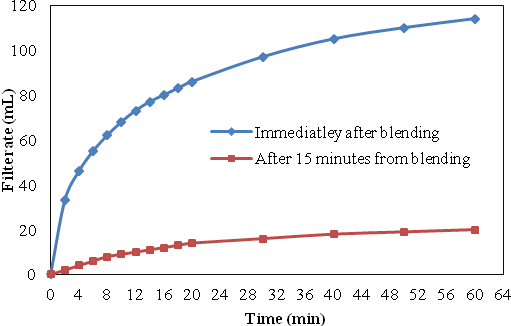 Fig. 1.	A sample line graph using colors which contrast well both on screen and on a black-and-white hardcopy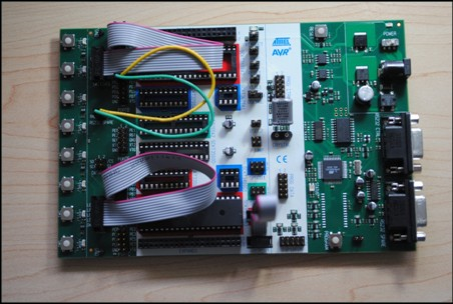 Fig. 2. Example of an image with acceptable resolutionTable 1. Table type styles (Table caption is indispensable).Sample of a Table footnote. (Table footnote is dispensable)Place figures and tables at the top or bottom of columns. Avoid placing them in the middle of columns. Large figures and tables may span across both columns. Figure captions should be below the figures; table heads should appear above the tables. Insert figures and tables after they are cited in the text. Use “Fig. 1” and “Table 1” even at the beginning of a sentence.Use Times New Roman font size 9 for Figure and Table labels. Use words rather than symbols or abbreviations when writing Figure axis labels to avoid confusing the reader. If include-ing units in the label, present them within parentheses. Label axes only with units just “A/m”. Do not label axes with a ratio of quantities and units. Graphs may be full color. Use only SOLID FILL COLORS which contrast well both on screen and hardcopy as shown in Fig. 1. When using photographs make sure the resolution is adequate to reveal important details as shown in Fig. 2.ConclusionThe main conclusions of the experimental work should be presented. The contribution of the work to the scientific community and its economic implications should be emphasized.AcknowledgementUse same font size for the content of acknowledgements section.Funding InformationThe authors should acknowledge the funders of this manuscript and provide all necessary funding information.Author’s ContributionsThis section should state the contributions made by each author in the preparation, development and publication of this manuscript.EthicsAuthors should address any ethical issues that may arise after the publication of this manuscript.ReferencesUse the author/date system of references. In the text refer to the authors’ name (without initials) and year of publication. All publications cited in the text should be presented in a list of references following the text of the manuscript.1. Examples for a single authorPeterson (1993) has shown that ……This is in agreement with the results obtained by several authors (Kramer, 1994; Smith, 1995; Brown, 1999)2. Examples for two authorsSmith and White (1999) reported that…….This was later found to be incorrect (Amir and Ahmed, 2000)”.3. Examples for three or more authors Moore et al. (1990) stated that …..Similar results were reported recently (Smith et al., 2003).The list of references should include only those cited in the manuscript and arranged alphabetically by authors’ names. Titles of journals should be given in full. ‘In press' can only be used to cite manuscripts actually ac-cepted for publication in a journal. Citations such as ‘manuscript in preparation' or ‘manuscript submitted' are not permitted. Authors must provide Digital Object Iden-tifier (DOI) number for all references. If there is no DOI for any reference, author may provideits URL/direct accessible web link for verification purpose. References without DOI or internet link are not acceptable.  The following format should be adhered to.1. Journal PapersCalik, P., P. Yilgora, P. Ayhanb and A.S. Demir. 2004. Oxygen transfer effects on recombinant benzaldehydelyase production. Chemical Engineering and Science, 59 (22-23): 5075-5083. DOI:10.1016/j.ces.2004.07.070.2. Text BookNavabi, Z., 1998. Analysis and Modeling of Digital Systems.2nd Ed. McGraw Hill, New York. ISBN: 0070464790, pp: 632.3. Book ChapterKatz, R.H., 1986. Computer-Aided Design Databases. In: New Directions for Database Systems, Ariav, G. and J. Clifford, (Eds.), Intellect Books, Norwood, NJ, pp: 110-123. ISBN: 0893913448.4. Conference Proceedings Magott, J. and K. Skudlarski, 1989. Combining Generalized Stochastic Petri Nets and PERT Networks For The Performance Evaluation Of Concurrent Processes. Proceedings of the 3rd International Workshop on Petri Nets and Performance Models, Dec. 11-13, IEEE Xplore Press, Japan, pp: 249-256. DOI: 10.1109/PNPM.1989.68558.5. Government PublicationsUnited Nations, 2001. Indicators of Sustainable Development: Guidelines and Methodologies. United Nations Press, New York, USA.6. Online PublicationsLal, R., 1995. Sustainable Management of Soil Resources in the Humid Tropics.United Nations University Press, Tokyo, Japan.http://www.unu.edu/unupress/unupbooks/uu27se/uu27se00.htm (Accessed on March 17, 2011)7. Generic Website UNEP, 2002.Cleaner Production Assessment in Industries.Production and Consumption Branch.United Nations Environment Program.http://www.unepie.org/pc/cp/understanding_cp/cp_industries.htm (Accessed on February 13, 2011)8. Theses Alkoaik, F., 2005.Fate of plant pathogens and pesticides during composting of greenhouse tomato plant residues. Unpublished dissertation in partial fulfillment of the requirements for the degree of Doctor of Philosophy, Dalhousie University, Halifax, Nova Scotia, CanadaArticle historyReceived: 7 July 2014 
Revised: 28 August 2014Accepted: 2 September 2014*Corresponding Author: Author A, Institute/Organization Name, City Name, Country Name; 
Email: support@thescipub.comAbstract: This electronic document is a “live” template. The various components of your paper [title, text, tables, figures and references] are already defined on the style sheet, as illustrated by the portions given in this document. Keywords: Component; Formatting; Style; Styling; Insert (keywords)Article historyReceived: 7 July 2014 
Revised: 28 August 2014Accepted: 2 September 2014*Corresponding Author: Author A, Institute/Organization Name, City Name, Country Name; 
Email: support@thescipub.comAbstract: This electronic document is a “live” template. The various components of your paper [title, text, tables, figures and references] are already defined on the style sheet, as illustrated by the portions given in this document. Keywords: Component; Formatting; Style; Styling; Insert (keywords)Table HeadTable Column HeadTable Column HeadTable Column HeadTable HeadTable column subheadSubheadSubheadCopyMore table copya